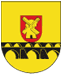 PAKRUOJO RAJONO SAVIVALDYBĖS TARYBASPRENDIMASDĖL PAKRUOJO RAJONO SAVIVALDYBĖS TARYBOS ĮSTEIGTOSE SOCIALINĖSE ĮSTAIGOSE TEIKIAMŲ SOCIALINĖS GLOBOS IR SOCIALINĖS PRIEŽIŪROS PASLAUGŲ KAINŲ 2019 METAIS PATVIRTINIMO2019 m. sausio 31 d. Nr. T-9  PakruojisVadovaudamasi Lietuvos Respublikos vietos savivaldos įstatymo 18 straipsnio 1 dalimi, 16 straipsnio 2 dalies 37 punktu ir Lietuvos Respublikos Vyriausybės 2006 m. spalio 10 d. nutarimu Nr. 978 ,,Dėl Socialinių paslaugų finansavimo ir lėšų apskaičiavimo metodikos patvirtinimo“, Pakruojo rajono savivaldybės taryba nusprendžia:1. Patvirtinti Pakruojo rajono savivaldybės tarybos įsteigtose socialinėse įstaigose teikiamų socialinės globos ir socialinės priežiūros paslaugų kainas 2019 metais (pridedama).2. Pripažinti netekusiais galios:2.1. Pakruojo rajono savivaldybės tarybos 2017 m. gruodžio 27 d. sprendimą Nr. T-358 „Dėl Pakruojo rajono savivaldybės tarybos įsteigtose socialinėse įstaigose teikiamų socialinės globos ir socialinės priežiūros paslaugų kainų 2018 metais patvirtinimo“;2.2. Pakruojo rajono savivaldybės tarybos 2016 m. lapkričio 24 d. sprendimą Nr. T-335 „Dėl Pakruojo rajono savivaldybės dienos socialinės globos asmens namuose paslaugos vienos valandos kainos patvirtinimo“3. Sprendimas įsigalioja nuo 2019 m. vasario 1 d.Šis sprendimas gali būti skundžiamas Lietuvos Respublikos administracinių bylų teisenos įstatymo nustatyta tvarka.PATVIRTINTAPakruojo rajono savivaldybės tarybos2019 m. sausio 31 d. sprendimu Nr. T-9PAKRUOJO RAJONO SAVIVALDYBĖS TARYBOS ĮSTEIGTOSE SOCIALINĖSE ĮSTAIGOSE TEIKIAMŲ SOCIALINĖS GLOBOS IR SOCIALINĖS PRIEŽIŪROS PASLAUGŲ KAINOS 2019 METAIS_______________________Savivaldybės meras Saulius GegieckasEil. nr.Paslaugos pavadinimasSocialinės globos teikimo asmeniui valandos kaina, EURSocialinės globos teikimo asmeniui kaina per mėnesį, EURIš jųIš jųEil. nr.Paslaugos pavadinimasSocialinės globos teikimo asmeniui valandos kaina, EURSocialinės globos teikimo asmeniui kaina per mėnesį, EURbendroji socialinės globos lėšų dalis, EURkintamoji socialinės globos lėšų dalis, EUR1. Pakruojo nestacionarių socialinių paslaugų centrasPakruojo nestacionarių socialinių paslaugų centrasPakruojo nestacionarių socialinių paslaugų centrasPakruojo nestacionarių socialinių paslaugų centrasPakruojo nestacionarių socialinių paslaugų centras1.1.Socialinė priežiūra -280,0092,00188,001.2.Dienos socialinė globa asmens namuose4,45---2.Linkuvos socialinių paslaugų centro vaikų globos namaiLinkuvos socialinių paslaugų centro vaikų globos namaiLinkuvos socialinių paslaugų centro vaikų globos namaiLinkuvos socialinių paslaugų centro vaikų globos namaiLinkuvos socialinių paslaugų centro vaikų globos namai2.1.Ilgalaikė socialinė globa-1036,0077,00959,003.Klovainių sutrikusio intelekto jaunuolių centrasKlovainių sutrikusio intelekto jaunuolių centrasKlovainių sutrikusio intelekto jaunuolių centrasKlovainių sutrikusio intelekto jaunuolių centrasKlovainių sutrikusio intelekto jaunuolių centras3.1.Dienos socialinė globa-583,00238,00345,003.2.Dienos socialinė globa asmenims su sunkia negalia-668,00238,00430,003.3.Trumpalaikė socialinė globa-741,00238,00503,003.4.Trumpalaikė socialinė globa asmenims su sunkia negalia-826,00238,00588,004.Linkuvos socialinių paslaugų centrasLinkuvos socialinių paslaugų centrasLinkuvos socialinių paslaugų centrasLinkuvos socialinių paslaugų centrasLinkuvos socialinių paslaugų centras4.1.Ilgalaikė socialinė globa-653,00268,00385,004.2.Ilgalaikė socialinė globa asmenims su sunkia negalia-774,00300,00474,004.3.Socialinė priežiūra Savarankiško gyvenimo namuose-239,0042,00197,00